Билеты на самолет Москва - Бодрум: цена, сколько лететь, авиаперевозчикиЗа последние полвека Бодрум превратился из крохотной рыбацкой деревушки в отличный пляжный курорт. Своими пляжами и ночной жизнью он привлекает все больше туристов каждый год.  В статье мы расскажем о времени перелёта из Москвы в Бодрум сколько стоит билет, когда есть возможность приобрести билеты со скидкой, прямые и транзитные рейсы в курортный турецкий город.Длительность перелета в Бодрум из МосквыРасстояние между Москвой и Бодрумом составляет 2173 километра. В среднем оно преодолевается за 5 часов 50 минут. С пересадками время полета Москва – Бодрум может доходить до 31 часа. Самый короткий прямой перелёт составит примерно 4 часа. Какое время в пути займет полет Москва – Бодрум зависит от количества пересадок.Из Москвы в Бодрум можно вылететь из четырех крупнейших аэропортов:ВнуковоШереметьевоДомодедовоЖуковскийПрямые рейсыНесомненно, небольшое время прямого перелета положительно сказывается на популярности курорта. С началом туристического сезона не составит труда приобрести билеты на самолет Москва – Бодрум прямым рейсом либо только с одной пересадкой. Билеты на прямые рейсы Москва – Бодрум можно приобрести у авиакомпаний: Победа, Роял Флайт и Уральские авиалинии.Авиабилеты на чартерные рейсы Москва – Бодрум – Москва предлагают Роял Флайт и Уральские авиалинии.   Транзитные рейсыЧаще авиакомпаниями предлагаются авиабилеты Москва – Бодрум с пересадками. Их количество может варьироваться от одной до трех. Авиакомпании, предлагающие билеты на транзитные рейсы:Atlas GlobalPegasus AirlinesTURKISH AIRLINESAZERBAIJANLufthasaАЭРОФЛОТBelaviaKLMAIRFRANCELOTПри перелете Москва – Бодрум стыковки могут быть в:СтамбулеАнкареАнтальеАмстердамеБакуФранкфурте – на – МайнеМюнхенеПарижеСанкт-ПетербургеТарифы на авиабилеты Москва – БодрумСтоимость билетов Москва – Бодрум зависит от того, прямой это рейс или транзит. Так же от количества и места пересадок. Например, средняя цена на билеты Москва – Бодрум без пересадок будет составлять 18 600 рублей. Цена же за авиабилет на рейс с одной пересадкой начинается с 9 900 рублей. Когда можно купить дешевые авиабилетыЧем выше сезон, тем дороже билеты. Но при покупке билетов заранее, можно сэкономить более 50% стоимости. Не выбирайте для перелета праздничные и выходные дни, а также первые числа месяца. Эти даты довольно популярны, поэтому цены на билеты обязательно поднимутся. Сравните цены с ближайшими датами. Иногда можно сэкономить сдвинув вылет всего на один день. Отслеживайте акции. Календарь низких цен на авиабилеты в БодрумИспользуя календарь, вы самостоятельно сможете планировать свой отпуск и следить за ценами на билеты. При поиске билетов по маршруту Москва – Бодрум обратите внимание на наличие или количество пересадок. На время транзита. Вдруг удастся погулять по новому месту. И не забывайте про акции и раннее бронирование. 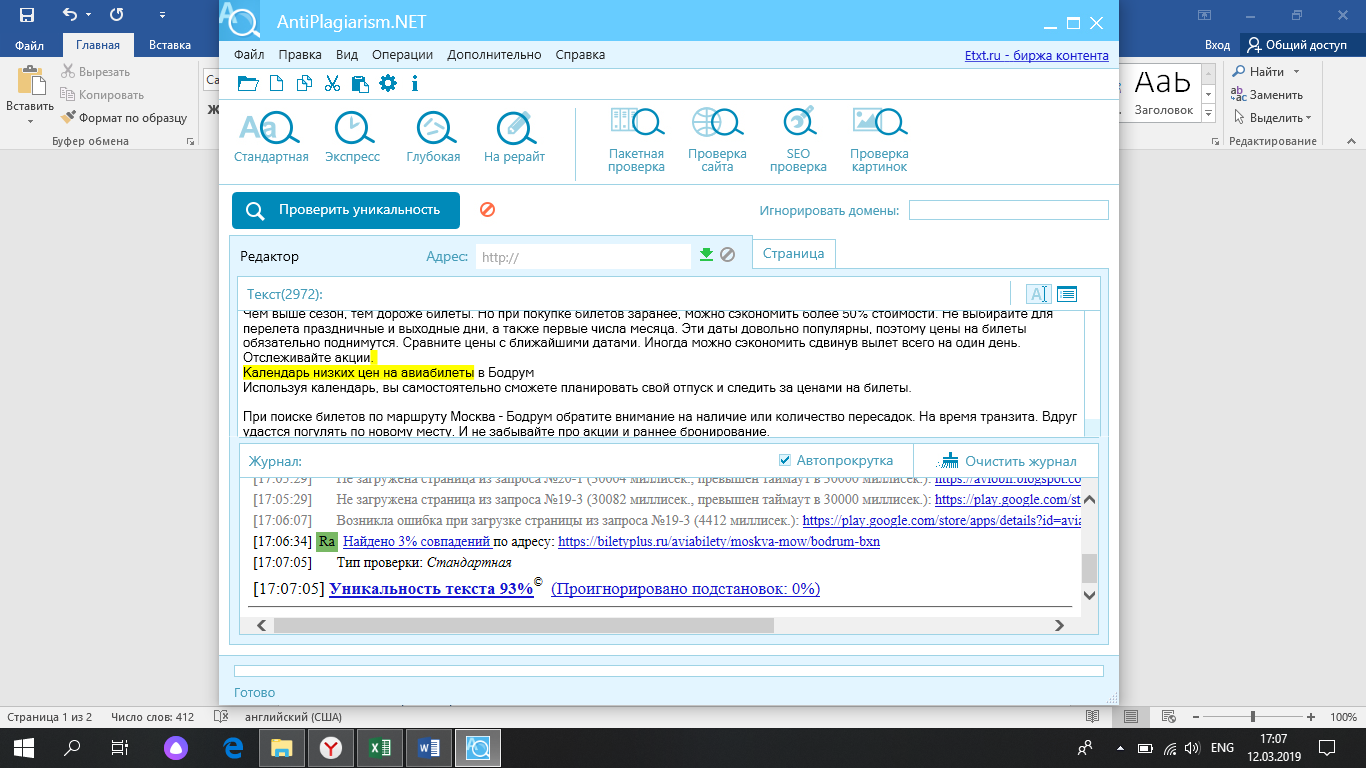 